Publicado en Madrid el 19/07/2019 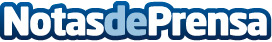 Jose Antonio Maldonado: "Mucho calor y algunas tormentas en el interior y en Canarias"El director de Meteorología de Meteored, ofrece la previsión para los próximos díasDatos de contacto:Patricia Hidalgo91 302 28 60Nota de prensa publicada en: https://www.notasdeprensa.es/jose-antonio-maldonado-mucho-calor-y-algunas_1 Categorias: Nacional Sociedad Andalucia Canarias http://www.notasdeprensa.es